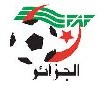 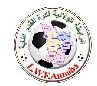 COMMISSION DE DISCIPLINEPV N° 1 Séance du 13/02/2022 Saison 2022 / 2023                                                                                                              Championnat SeniorsMembres Présents :Ordre du jour : Traitement Des Affaires.- Traitement des Affaires –DélibérationAffaire N° 1Rencontre ESA- CRLM (S) Du 11/11/2022 (1 ièr journée)Championnat Honneur SeniorESA = ES.ANNABA                 CRLMC = CR.LABIDI MED –CHORFAAffaire N° 2Rencontre JSK- ESB (S) Du 11/11/2022	(1ièr journée)Championnat Honneur SeniorsJSK =JS KALITOUSA	ESB = ES. BOUKHADRA Affaire N° 3Rencontre USS- AJA (S) Du 12/11/2022	(1 ièr journée)Championnat Honneur Seniors                                                      USS = US.SANTONS                        AJA = AJ.ANNABA Affaire N° 4            Rencontre CRBA - ESH (S) Du 12/11/2022	(1 ièr journée)                                                  Championnat Honneur Seniors                                                          CRBA = CRB.ANNABA                                ESEH = ES.EL HADJAR                 Affaire N°5       Rencontre CRHD - IRBSA (S) Du 12/11/2022       (1 ièr journée)                                                  Championnat Honneur SeniorsCRHD =CR.HEDJAR DIS 	       IRBSA = IRBSIDI AMAR Affaire N° 6Rencontre WIFAKAn – USK (S) Du 12/11/2022   (1 ièr  journée)Championnat Honneur SeniorsWIFAK = WIFAK. Annaba	USK= US KALITOUSSA  Affaire N° 7Rencontre JSEB - OM (S) Du 12/11/2022	(1 ièr journée)JSEB = JSE   BOUNI                             OM = O.MOUKAOUAMA	Championnat -Honneur SeniorAffaire N° 8           Rencontre AEB - CASA (S) Du 12/11/2022	(1 ièr journée)                                           Championnat Pre-Honneur SeniorsAEB =A EL BOUNI           	CASA = CA.SIDIAMARAffaire N° 9        Rencontre NON - JMCRB (S) Du 12/11/2022	        (1 ièr journée)                                                          Championnat Pre-Honneur Seniors                             NON = N OUED NIL	                   JMCRB = JMCR BOUNI Affaire N° 10Rencontre NRC – MOB   (S) Du 12/11/2022	 (1 ièr journée)Championnat Pre-Honneur SeniorsNRC= NR CHAIBA	MOB = MO BOUNAAffaire N° 11             Rencontre NCH – USC   (S) Du 12/11/2022 	 (1 ièr journée)                                     Championnat Pre-Honneur SeniorsNCH = NC.HOURAICHA                                  USC =US. CHAIBA      Affaire N° 12                    Rencontre SMEH – USA (S) Du 12/11/2022    (1 ièr journée)                          Championnat Pre-Honneur SeniorsSMEH = SM EL HADJAR                                       USA = US   ANNABI                                                                  LA PRESIDENTE                                                                                                                                                LE SECRETAIRE                      RIZI NORA                                                                                                                                                      BOUZERAA FAROUKRIZINORA  Pdte Commission Discipline BOUZERAAFAROUKSecrétaire De CommissionGASSABAHMEDMembre De Commission Vu les Articles 47 ,Art 49,Art 101, Art 102, Art 103 Art ,104 Art 105 Art 106 ,Art 110,Art 111 ,Art 112, Art 113 , Art 114 , Art 115, Art 116, Art 117 Art 118 Art 119, Art 120 ,Art 121 ,Art 122, Art 123 ,Art 124, Art 125, Art 126 ,Art 127, Art 128, Art 129 , Art 130, Art 131, Art 132 ,Art 134, Art 135du Code disciplinaire de la Fédération Algérienne de Football Amateur.Et suite à l’examen des pièces versées aux dossiers, aux rapports des officiels des rencontres, ainsi qu’aux auditions, la Commission de Discipline après délibération, a pris les décisions suivantes :TypeClubNom et PrénomLicenceSanctionMotif SanctionAmendeJOUEURESATIAIBIA BILLEL22W23J0605AVERTISSEMENTCOMPORTEMENT ANTI SPORTIFJOUEURESAHABCHI Abdelatif22W23J0378AVERTISSEMENTCOMPORTEMENT ANTI SPORTIFJOUEURCRLMcBELOUCIF NOUREDDINE22W23J0335AVERTISSEMENTCOMPORTEMENT ANTI SPORTIFEntraineurCRLMcGHOUALI ABDELHAFID22W23E0033AVERTISSEMENTCOMPORTEMENT ANTI SPORTIFTypeClubNom et PrénomLicenceSanctionMotif SanctionAmendeJOUEURESBHAOUES SEIF EDDINE22W23J0527AVERTISSEMENTCOMPORTEMENT ANTI   SPORTIFTypeClubNom et PrénomLicenceSanctionMotif SanctionAmendeR. A. SR. A. SR. A. SR. A. SR. A. SR. A. SR. A. STypeClubNom et PrénomLicenceSanctionMotif SanctionAmendeJOUEURCRBABOUKHEZNA MOHAMED 22W23J0001AVERTISSEMENTCOMPORTEMENT ANTI SPORTIFJOUEURESHBERAGHTA AHMED22W23J0353AVERTISSEMENTCOMPORTEMENT ANTI SPORTIFTypeClubNom et PrénomLicenceSanctionNombreMotif SanctionAmendeJOUEURIRBSASLIMANE MEZGHICHE ZAKARIA22W23J0266AVERTISSEMENTCOMPORTEMENT ANTI SPORTIFJOUEURIRBSAMEZIANI MOHAMMED AMJAD22W23J0291AVERTISSEMENTCOMPORTEMENT ANTI SPORTIFJOUEURIRBSALOUKIL MOHAMED LAMINE22W23J0265AVERTISSEMENTJEU DANGEREUXJOUEURIRBSAHAMDI NADIR22W23J0234AVERTISSEMENTJEU DANGEREUXJOUEURCRHDBOUCHECHI HOCINE22W23J0020SUSPENSION1 Match fermeCONTESTATION DE DECISION1 000,00 DATypeClubNom et PrénomLicenceSanctionMotif SanctionAmendeR. A. SR. A. SR. A. SR. A. SR. A. SR. A. SR. A. STypeClubNom et PrénomLicenceSanctionMotif SanctionAmendeR. A. SR. A. SR. A. SR. A. SR. A. SR. A. SR. A. STypeClubNom et PrénomLicenceSanctionMotif SanctionAmende	Non  déroulement de la rencontre programmée pour la première journée suite à la situation administrative qui prévaut au sein du          club CASidi Amar Par ces motifs,  la commission décide : Match perdu pour l’équipe CASidi Amar et en attribue le gain à l’équipe A El Bouni  qui marque 03 points et 03 buts.	Non  déroulement de la rencontre programmée pour la première journée suite à la situation administrative qui prévaut au sein du          club CASidi Amar Par ces motifs,  la commission décide : Match perdu pour l’équipe CASidi Amar et en attribue le gain à l’équipe A El Bouni  qui marque 03 points et 03 buts.	Non  déroulement de la rencontre programmée pour la première journée suite à la situation administrative qui prévaut au sein du          club CASidi Amar Par ces motifs,  la commission décide : Match perdu pour l’équipe CASidi Amar et en attribue le gain à l’équipe A El Bouni  qui marque 03 points et 03 buts.	Non  déroulement de la rencontre programmée pour la première journée suite à la situation administrative qui prévaut au sein du          club CASidi Amar Par ces motifs,  la commission décide : Match perdu pour l’équipe CASidi Amar et en attribue le gain à l’équipe A El Bouni  qui marque 03 points et 03 buts.	Non  déroulement de la rencontre programmée pour la première journée suite à la situation administrative qui prévaut au sein du          club CASidi Amar Par ces motifs,  la commission décide : Match perdu pour l’équipe CASidi Amar et en attribue le gain à l’équipe A El Bouni  qui marque 03 points et 03 buts.	Non  déroulement de la rencontre programmée pour la première journée suite à la situation administrative qui prévaut au sein du          club CASidi Amar Par ces motifs,  la commission décide : Match perdu pour l’équipe CASidi Amar et en attribue le gain à l’équipe A El Bouni  qui marque 03 points et 03 buts.	Non  déroulement de la rencontre programmée pour la première journée suite à la situation administrative qui prévaut au sein du          club CASidi Amar Par ces motifs,  la commission décide : Match perdu pour l’équipe CASidi Amar et en attribue le gain à l’équipe A El Bouni  qui marque 03 points et 03 buts.TypeClub       Nom et PrénomLicenceSanctionMotif SanctionAmendeJOUEURNONBOUZENZEN SAIFEDDINE22W23J0225AVERTISSEMENTCOMPORTEMENT ANTI SPORTIFJOUEURJMCRBZIANE OUAIL22W23J0109AVERTISSEMENTCOMPORTEMENT ANTI SPORTIFJOUEURJMCRBZARIF YACINE22W23J0424AVERTISSEMENTCOMPORTEMENT ANTI SPORTIFTypeClubNom et PrénomLicenceSanctionMotif SanctionAmendeJOUEURNRCTITROUNT MOHAMED 22W23J0613AVERTISSEMENTCOMPORTEMENT ANTI SPORTIFJOUEURNRCBEN TOUILA AYMAN22W23J0566AVERTISSEMENTCOMPORTEMENT ANTI SPORTIFJOUEURMOBNACIB MOUAD ISLEM22W23J0142AVERTISSEMENTCOMPORTEMENT ANTI SPORTIFTypeClubNom et PrénomLicenceSanctionMotif SanctionAmendeRencontre déprogrammé a une date ultérieur  Rencontre déprogrammé a une date ultérieur  Rencontre déprogrammé a une date ultérieur  Rencontre déprogrammé a une date ultérieur  Rencontre déprogrammé a une date ultérieur  Rencontre déprogrammé a une date ultérieur  Rencontre déprogrammé a une date ultérieur  TypeClubNom et PrénomLicenceSanctionMotif SanctionAmendeR. A. SR. A. SR. A. SR. A. SR. A. SR. A. SR. A. S